О проведении  Дня молодежи  «Это наш день!» 	С целью реализации государственной молодежной политики на территории города Канска, на основании календарного плана мероприятий на 2013 год, руководствуясь Законом Красноярского края от 08.11.2006 № 20-5445 «О государственной молодежной политике Красноярского края», руководствуясь ст. 30, 35 Устава города Канска, ПОСТАНОВЛЯЮ:Отделу физической культуры, спорта, туризма и молодежной политики  администрации г. Канска (Я.Э. Гусаров), МБУ « Многопрофильный молодежный центр» города Канска (О.А. Котова), МБУ ФОК «Текстильщик» (Л.И. Бакшеева) организовать и провести  День молодежи «Это наш день!»     27 июня 2013 года, с 18.00 до 22.00 часов.Утвердить положение о проведении фестиваля субкультур в рамках Дня молодежи «Это наш день!», согласно приложению №1.Утвердить программу проведения Дня молодежи «Это наш день!», согласно приложению №2.Утвердить план организационных мероприятий по проведению Дня молодежи «Это наш день!», согласно приложению №3.Утвердить схему расположения площадок, согласно приложению №4.МУП «Электросетьсбыт» (А.М. Береснев) обеспечить подключение к электропитанию звуковой аппаратуры на стадионе «Текстильщик», обеспечить освещение на стадионе «Текстильщик» во время проведения мероприятия.Рекомендовать межмуниципальному отделу МВД России «Канский» (К.К. Крижус) обеспечить охрану общественного порядка во время  проведения мероприятия.Муниципальному бюджетному учреждению здравоохранения «Канская центральная городская больница» (В.А. Шиповалов) организовать медицинское обслуживание мероприятия. Отделу физической культуры, спорта,  туризма и молодежной политики администрации города Канска (Я.Э. Гусаров) уведомить  отдел г. Канска  управления ФСБ России по Красноярскому краю (Г.С. Попов), МКУ  «Управление по делам ГО и ЧС» (А.В. Комарчев) о проведении мероприятия.Консультанту главы города по связям с общественностью отдела организационной работы, делопроизводства, кадров и муниципальной службы администрации г. Канска (Никонова Н.И.) разместить данное Постановление на официальном сайте муниципального образования город Канск в сети Интернет.Контроль за исполнением данного постановления возложить на заместителя главы города по социальной политике Н.И. Князеву.Постановление вступает в силу со дня подписания.Глава города Канска								Н.Н. КачанПриложение № 1 к постановлениюадминистрации   города    Канскаот 17.06. . № 803Положение о проведении фестиваля субкультур в рамках Дня молодежи «Это наш день!»1. Цели и задачиЦелью проведения фестиваля является выявление и поддержка талантливой молодежи.Задачи мероприятия: - пропаганда творческих достижений молодёжи г. Канска; - объединение молодёжи на основе творчества;- создание дополнительных форм досуга для молодежи;- повышение исполнительского уровня молодёжных творческих коллективов и исполнителей.2. Время и место проведенияФестиваль субкультур в рамках Дня молодежи «Это наш день!» проводятся 27 июня 2013 года на стадионе «Текстильщик». Начало фестиваля  в 18.00.3. Руководство мероприятияОбщее руководство организацией и проведением мероприятия осуществляет Отдел физической культуры, спорта, туризма и молодежной политики администрации города Канска. Ответственным за организацию и проведение мероприятия является Муниципальное бюджетное учреждение «Многопрофильный молодежный центр» города Канска.4. Требования к участникамУчастником фестиваля субкультур в рамках Дня молодежи «Это наш день!» может стать любой желающий. Для участия в фестивале необходимо направить заявку в МБУ «ММЦ» г. Канска по адресу: г. Канск ул. 40 лет Октября, д.5. Информация по телефону: 2-36-51до 25 июня 2013 г.Основные требования:- форму и содержание выступлений участники фестиваля определяют самостоятельно;-  цензура (обязательное требование администрации МБУ «ММЦ»);- все музыкальные записи предоставляются на флеш - носителях и CD-дисках;- музыкальное сопровождение, тексты песен не должны содержать ненормативную лексику, пропаганду насилия и антисоциального поведения.5. Творческие направления5.1. Фестиваль проводится по следующим направлениям:- музыка (эстрадный вокал, народный вокал, бардовская песня, авторская песня, рэп, поп-музыка, вокально-инструментальные коллективы, инструментальное исполнение);- танец (танец народный и фольклорный, танец эстрадный, танец современный, спортивный танец, брейк дэнс);- оригинальный жанр («Оригинальный номер», «Цирковой номер»);5.2. Продолжительность выступлений по направлениям:- «Музыка» – не более 5 минут; - «Хореография» – не более 5 минут; - «Театр» – не более 7 минут;- «Оригинальный жанр» – не более 5 минут.6. НаграждениеУчастники награждаются дипломами фестиваля.7. ФинансированиеФинансовые расходы, связанные с организацией фестиваля, награждением  несёт МБУ «ММЦ» г. Канска в рамках долгосрочной городской целевой программы «Развитие молодежной политики города Канска» на 2011-2013 год.Исполняющий обязанностиначальника Отдела ФКСТиМП						Я.Э. ГусаровПриложение № 2 к постановлениюадминистрации   города    Канскаот 17.06. . № 803Программа проведения Дня молодежи «Это наш день!» 27 июня . с 18.00  до 22.00 часовИсполняющий обязанностиначальника Отдела ФКСТиМП						Я.Э. ГусаровПриложение № 3 к постановлениюадминистрации   города    Канскаот 17.06. . № 803План организационных мероприятий по проведениюДня молодежи «Это наш день!»27 июня . с 18.00 до 22.00 часовИсполняющий обязанностиначальника Отдела ФКСТиМП						Я.Э. Гусаров      Приложение № 4 к постановлению       							     администрации   города    Канскаот 17.06. . № 803Схема расположения площадок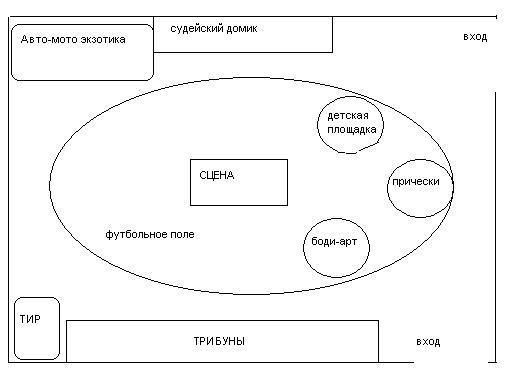 Исполняющий обязанностиначальника Отдела ФКСТиМП						Я.Э. Гусаров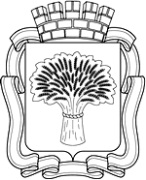 Российская ФедерацияАдминистрация города Канска
Красноярского краяПОСТАНОВЛЕНИЕ Российская ФедерацияАдминистрация города Канска
Красноярского краяПОСТАНОВЛЕНИЕ Российская ФедерацияАдминистрация города Канска
Красноярского краяПОСТАНОВЛЕНИЕ Российская ФедерацияАдминистрация города Канска
Красноярского краяПОСТАНОВЛЕНИЕ 17.06.№803№п/пВремяНаименование мероприятияМесто проведения      Ответственные1.18.00 – 19.00На центральном помосте битва диджеевСтадион «Текстильщик»МБУ «ММЦ» г. Канска2.19.00- 19.10Официальная частьСтадион «Текстильщик»МБУ «ММЦ» г. Канска3.18.00 – 22.00Работа площадок:«Лето для детей»;«Авто - мото экзотика»;«Ярче солнца»;«Солнце в красках»;«War Game (игра в войну)»Стадион «Текстильщик»МБУ «ММЦ» г. Канска4.19.10 – 19.50Концертная программа (Выступление группы «Мятный бриз»)Стадион «Текстильщик»МБУ «ММЦ» г. Канска5.19.50- 21.20Фестиваль субкультурСтадион «Текстильщик»МБУ «ММЦ» г. Канска6.21.20- 22.00Концертная программа (Выступление группы «Мятный бриз»)Стадион «Текстильщик»МБУ «ММЦ» г. Канска7.21.50-22.00Почетный круг участников «Авто- мото» выставкиСтадион «Текстильщик»МБУ «ММЦ» г. Канскап/пНаименование мероприятийДатаОтветственный1.Написание сценариядо 17.06Д.В. Суворов Ю.О. Еременко2.Приглашение творческих коллективов к участию субкультурдо 17.06Ю.О. Еременко3.Проведение репетицийДо 25.06Ю.О. Еременко Д.В. СуворовС.С. Молчанов 4.Подготовка реквизита и костюмов для работы площадокдо 25.06М.А. ШакильД.Е. Велигжанин  С.В. Внуков 5.Подготовка звукового и светового оборудованиядо 25.06ИП Игнатович(Игнатович А.Ю.)6.Подбор музыкального сопровождениядо 25.06С.С. МолчановД.В. Суворов7.Информирование и приглашение на праздничное мероприятиедо 25.06Ю.О. ЕременкоД.В. Суворов В.Г. Салаев8.Вывоз декораций, реквизита, звуковой аппаратуры до стадиона «Текстильщик»  подвоз скамеек, столов, стульев и обратно27.06с 13.00МУП «ТС и СО» (Шестов В.А.)9. Монтаж и демонтаж помоста27.06.с 13.00МУП «ТС и СО» (Шестов В.А.)10.Оформление сцены и площадок:1. «Лето для детей»:       - работа батута, машинки.2.«Авто - мото экзотика»:       - выставка мотоциклов и автомобилей города и района.3. «Ярче солнца»:       - работа мастеров парикмахерского дела.4. «Солнце в красках»:       - работа мастеров боди – арт.5. «War Game (игра в войну)»:        - тир, пейнтбольная площадка.27.06с 16.00М.А. ШакильЮ.О. ЕременкоД.В. СуворовС.В. Внуков В.Г. СалаевА.А. Ермолин11.Подключение аппаратуры- помост;- площадки27.06с 15.00МУП «Канский Электоросетьсбыт»(Береснев А.М.)12.Обеспечить охрану правопорядка в период проведения мероприятия27.06с 17.00- до 22.00МО МВД России «Канский»(Крижус К.К.)13.Обследование стадиона, организация дежурства сотрудников во время проведения мероприятия27.06МКУ «Управление  по делам ГО и ЧС» (Комарчев А.В.)14.Реклама в СМИдо 25.06Консультант главы города по связям с общественностью (Никонова Н.И.)15. Подготовка пропусков на стадион «Текстильщик» для машин обслуживания 27.06Отдел ФКСТиМП (Гусаров Я.Э.)16.Организация дежурства скорой помощи на стадионе «Текстильщик»27.06с 17.00 до 22.00МБУЗ «Канская ЦГБ» (Шиповалов В.А.)17.Приобретение и распределение призов по площадкамдо 26.06МБУ «ММЦ» г. Канска (Внуков С.В.)18.Встреча и размещение коллективов и гостей27.06с 16.00М.А. ШакильА.А. Ермолин19.Уборка территорий и установка био- туалетов ( в количестве 3 шт), установка урн27.06МУП «ТС и СО» (Шестов В.А.)